教育部103年度補助大專校院辦理學生事務工作計畫【大專校院導師制度及輔導機制實務研討會】實施計畫壹、依據一、教育部103年4月15日臺教學(二)字第1030055154A號函二、教育部補助辦理學生事務與輔導工作原則三、教育部補助及委辦經費核撥結報作業要點貳、計畫目的與內容：一、計畫目的依大學法第十七條規定，大專校院教師負有輔導學生之職責，且依教師法第十七條規定，教師負有擔任導師之義務。教育部為協助各大專校院強化導師制度運作功能，於101年8月函頒布「大專校院強化導師制度運作功能參考原則」，期能落實教師擔任導師責任，並強化導師輔導功能。 於此，本校擬透過『大專校院導師制度及輔導機制實務研討會』之辦理，邀請夥伴學校分享各校導師制度與輔導機制之具體作為與經驗，並針對導師應盡之職責、遴聘條件、遴聘程序、代理制度、更替制度、支援系統、專業知能提升、獎勵制度等層面，進行開放式的經驗交流。期能透過各校之間的經驗分享，強化導師制度運作功能，提昇大學校院導師輔導成效。二、計畫內容(一)指導機關：教育部(二)主辦學校：長榮大學(三)主辦單位：學務處諮商中心(四)辦理時間：103年10月24日(星期五)10:00至17:00(五)辦理地點：行政大樓四樓第一、二會議室(六)活動方式：專題演講及綜合座談(七)參加對象：全國大專校院相關業務承辦人員及導師(如額滿時，以南區學校為優先)。(八)參加人數：100人(九)活動內容及流程：1.活動方式：專題演講2.活動流程：(十)主講人背景簡介：(略)(十一) 報名方式：1.網路報名：至長榮大學網站報名：首頁→活動歷程→帳號登入(密碼) →(http://act.cjcu.edu.tw/ActiveSite/ActiveContent.aspx?actid=6312.聯絡方式：承辦單位：學生事務處諮商中心，承辦人員：楊蕙鎂連絡電話：06-2785123 分機：1655，電子郵件：yang@mail.cjcu.edu.tw(十二)交通方式：1.自行開車或搭乘大眾交通工具2.詳細位址圖、路線圖與交通資訊，請參考長榮大學網站：首頁→長榮位置(http://www.cjcu.edu.tw/zh_tw/contact.php)三、成果評估：(一) 預期成效：透過大專校院相互觀摩學習及經驗交流傳承，以期各校強化導師制度運作功能，提昇大學校院導師輔導成效(二) 評估方式：以問卷調查方式進行活動評估。附件一：交通路線圖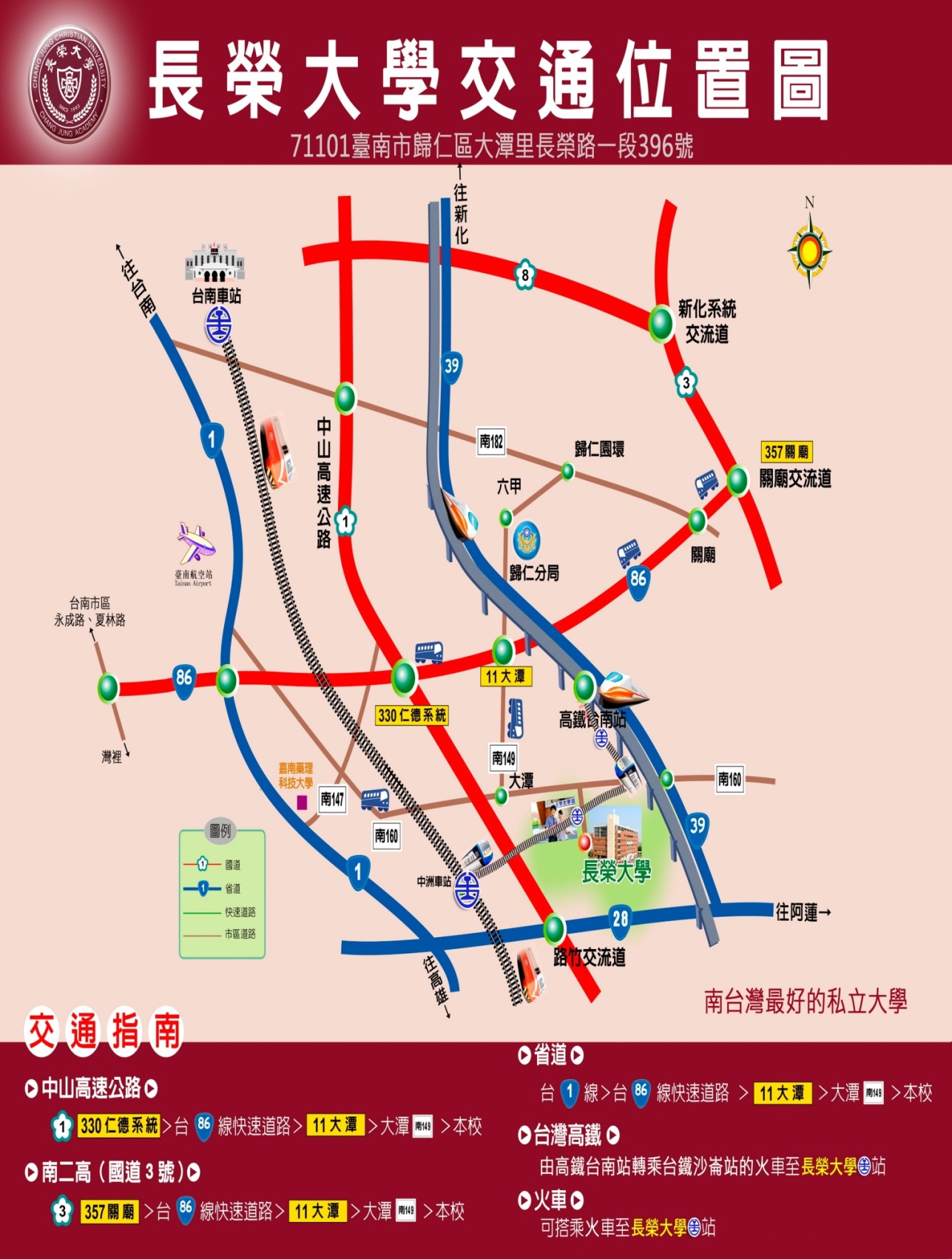 時間活動內容主持/主講人09:30~10:00報到學務處諮商中心10:00~10:10開幕式李泳龍校長致詞10:10~12:00第1場主題：推動導師制度運作實務經驗分享主持人：李泳龍校長／長榮大學校長主講者：台北護理健康大學學輔中心陳俊全主任12:00~13:30午餐午餐13:10~15:10第2場主題：導師生互動與輔導機制主持人：陳淑利學務長／長榮大學學務長主講者：樹德科技大學顏世慧學務長15:10~15:30茶敘茶敘15:30~16:00綜合座談主持人：陳淑利學務長／長榮大學學務長16:00賦歸賦歸